Interfraternity Council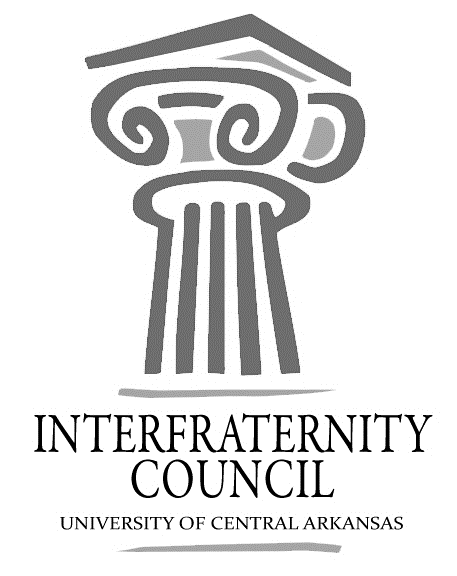 General MeetingUniversity of Central Arkansas Action ItemsWhat needs to be turned in by delegates, completed by exec board members, etcAction ItemsWhat should have been turned in by delegates, completed by exec board members, etcDecisions MadeWhat concrete decisions were made at this meeting?Upcoming DatesWhat important events and deadlines should you be looking out for?Commence Meeting:Delegate Roll CallGuest speakersExecutive DiscussionVP of Development – Nathan ParkerAcademic Info, Workshop DetailsVP of Recruitment – Matt LawrenceRecruitment Roundtable VP of Judicial Affairs – Seth HunterVP of Communications – Reid McKenzieSpring InvoicesPresident – Corbin BlockAFLV conference RecapAdvisors’ ReportGrade/Hazing FormsOutstanding Greek and Rookie of The Year ApplicationsDrop FormsOpen BidsOld BusinessNew BusinessChapter ReportsAlpha Sigma Phi – No ReportBeta Upsilon Chi – No ReportKappa Sigma Margaretville, February 19thPhi Gamma Delta Mcallister’s Fundraiser, Phi Gams and Hot CakesPhi Lambda Chi –No ReportPhi Sigma Kappa –No ReportPi Kappa Alpha –No Report3 kings, Crawfish, International workdaySigma Nu – No ReportSigma Phi Epsilon – No ReportSigma Tau Gamma – No ReportEnd Meeting: Interfraternity Council Contact InformationPresident Corbin BlockCblock0@gmail.comVP CommunicationsReid McKenziedmckenzie1@cub.uca.eduVP Judicial AffairsSeth HunterSethhunter95@yahoo.comVP RecruitmentMatt Lawrencemlawrence6@cub.uca.eduVP Development Nathan Parkernparker3@cub.uca.edu